INSTRUCTIONS: Please complete the information listed below in order to withdraw your health care directive information from our database. When completed, YOUR SIGNATURE MUST BE NOTARIZED BY A COMMISSIONED NOTARY.Please return this form to the address listed above. There is NO FEE for this service.Registrant’s Full Name 	  Registrant’s File Number:   	Check the health care directive(s) that you wish to remove from the registry.A health care power of attorney;Advance directive for a natural death (living will);An advance instruction for mental health treatment; or A declaration of an anatomical gift.I understand that neither the entry of a document into, nor the removal of a document from the registry will: 1) affect the validity of the document(s) in whole or in part; 2) relate to the accuracy of the information contained in the document(s); 3) create a presumption regarding the validity of the document(s) or the accuracy of the information contained in the document(s), or that the statutory requirements for the document(s) has/have been met.Registrant’s Signature:	__________________________If you are submitting this Removal Form for a deceased Registrant, please complete the sections below and return this form with a certified copy of the Registrant's Death Certificate. The Death Certificate will be returned to you.Sign your name	Print your name 	Mailing address:  	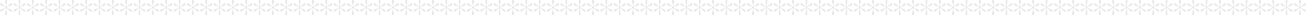 SEALSTATE OF      _________________COUNTY OF      _______________Signed and sworn to (or affirmed) before me this day by	_______________________________ 	  day of   	, 20	.(Printed Name of Declarant)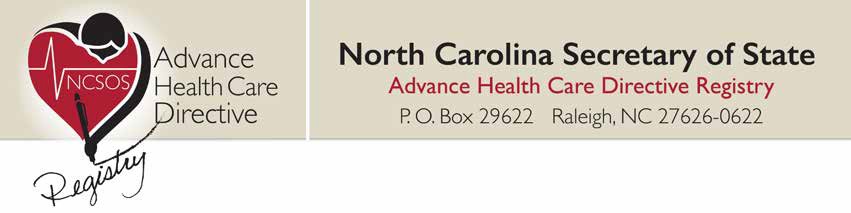 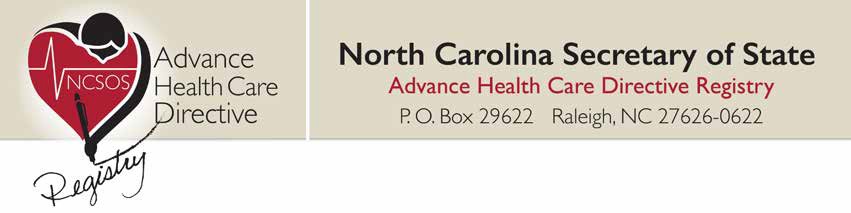 Witness my hand and official seal, this the   	(Official Signature of Notary) 	, Notary(Notary’s printed or typed name)My commission expires:  	(Date mm/dd/yyyy)